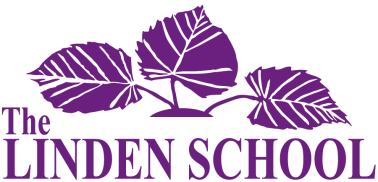 Volunteering is a great way for parents to get to know the faculty, staff, and other parents.  Parent volunteers play a vital role at Linden, and we hope you will choose activities and events that are interesting to you, fit within your schedule, and reflect the current priorities and needs of The Linden School. Your assistance is very much appreciated!Volunteering is a great way for parents to get to know the faculty, staff, and other parents.  Parent volunteers play a vital role at Linden, and we hope you will choose activities and events that are interesting to you, fit within your schedule, and reflect the current priorities and needs of The Linden School. Your assistance is very much appreciated!Volunteering is a great way for parents to get to know the faculty, staff, and other parents.  Parent volunteers play a vital role at Linden, and we hope you will choose activities and events that are interesting to you, fit within your schedule, and reflect the current priorities and needs of The Linden School. Your assistance is very much appreciated!STUDENT NAME:GRADE: 	PARENT/GUARDIAN NAME:EMAIL: PHONE:PARENT/GUARDIAN NAME:EMAIL: PHONE:COMMUNITY BUILDINGJoin the Linden Advancement Committee or other Board CommitteeAct as a Grade Parent Distribute marketing materialsIntroduce Linden to new families and help recruit new studentsServe as a Parent Ambassador (Attend an Open House event, speak with prospective parents, welcome new families, etc.)Assist with fundraising initiativesAssist with maintenance 
(Linden garden, library, Spring Rejuvenation, etc.)PROGRAMMINGSupervise a class tripDrive for a sports teamSpeak at Career DayHost Linden students for career shadowingFacilitate with educational/professional development workshops for the Linden communitySPECIAL EVENTSAssist with Linden Events (Science Fair, Drama Night, Music Night, Art Night, Languages Night, etc.)
Photography/Videography
(If you are skilled at capturing special moments at Linden events we’d love your help!)The unique skills, interests and/or resources that I can provide to the Linden community are: